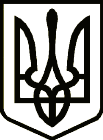 УкраїнаНОВГОРОД – СІВЕРСЬКА МІСЬКА РАДАЧЕРНІГІВСЬКОЇ ОБЛАСТІ(тридцять перша позачергова сесія VIII скликання)РІШЕННЯ16 жовтня 2023 року                                                                                         № 1006  Про затвердження технічної документаціїіз землеустрою щодо встановлення (відновлення)меж земельної ділянки в натурі (на місцевості)для оформлення права оренди на земельну ділянку	Розглянувши подані заяви щодо затвердження технічної документації                                 із землеустрою щодо встановлення (відновлення) меж земельної ділянки                     в натурі (на місцевості) для оформлення права оренди на земельні ділянки, відповідно до ст. ст. 12, 93, 122, 124, 186 Земельного кодексу України, Закону України «Про оренду землі», керуючись ст. ст. 26, 59 Закону України «Про місцеве самоврядування в Україні», міська рада ВИРІШИЛА:1. Затвердити технічну документацію із землеустрою щодо встановлення   (відновлення) меж земельної ділянки в натурі (на місцевості), з кадастровим номером 7423610000:00:001:1054, для будівництва і обслуговування житлового будинку, господарських будівель і споруд (присадибна ділянка), для оформлення права оренди на земельну ділянку Кашубі Роману Валерійовичу, Кашубі Ірині Олександрівні, Савченко Ларисі Андріївні, Лебедєвій Вікторії Олександрівні,  загальною площею – 0,1000 га, яка знаходиться за адресою: вул. Майстренка, буд. 13, м. Новгород-Сіверський, Чернігівська область:1) передати в оренду Кашубі Роману Валерійовичу (1/6), Кашубі Ірині Олександрівні (1/6), Савченко Ларисі Андріївні (1/3), Лебедєвій Вікторії Олександрівні (1/3) земельну ділянку з кадастровим номером 7423610000:00:001:1054 строком на 10 років з правом поновлення договору оренди землі;2) встановити орендну плату у розмірі 0,3 % від нормативної грошової оцінки земельної ділянки;         3) уповноважити Новгород-Сіверського міського голову укласти договір оренди землі.	2. Затвердити технічну документацію із землеустрою щодо встановлення   (відновлення) меж земельної ділянки в натурі (на місцевості), з кадастровим номером 7423610000:00:003:0598, для будівництва і обслуговування житлового будинку, господарських будівель і споруд (присадибна ділянка), для оформлення права оренди на земельну ділянку Ляшенку Роману Вікторовичу, загальною площею – 0,0868 га, яка знаходиться за адресою: вул. Владислава Шинкаренка, буд. 15, м. Новгород-Сіверський, Чернігівська область:1) передати в оренду Ляшенку Роману Вікторовичу земельну ділянку                з кадастровим номером 7423610000:00:003:0598 строком на 10 років з правом поновлення договору оренди землі;2) встановити орендну плату у розмірі 0,3 % від нормативної грошової оцінки земельної ділянки;         3) уповноважити Новгород-Сіверського міського голову укласти договір оренди землі.         3. Контроль за виконанням рішення покласти на постійну комісію міської ради з питань земельних відносин та екології.Міський голова								Л. Ткаченко